Heaven Sent Inc.P. O. Box 86, Mount Vernon, NY 10552     (914) 282-6038Walk for Autism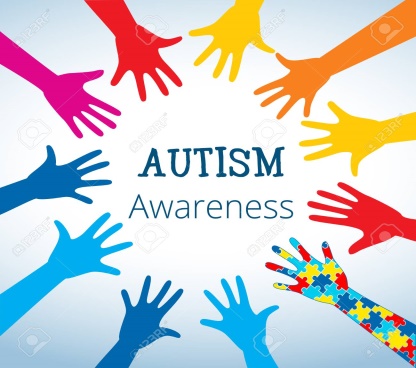 Last Name: _________________________________   First Name: ____________________________________________                   (Please Print) (Only One Form Per Person/Family)Address: ___________________________________________________________________________________________	City________________________ State_____________________ Zip Code______________________________________Home Phone________________________________ Work Phone______________________________________________Cell:_______________  Fax:_______________	Email:__________________________________________________Date of Birth: ____________________ Age on Walk day ____________________________________________________Emergency Contact: __________________________________________________________________________________		(Name)			        (Contact #)  		                (Relationship)Event: 5K walk____________________ Fun Activities____________________________T-Shirt Size: Please check oneAdult Small,		Adult Medium,		Adult Large,		Adult XLEntry Fee:	Individual $20 5K Walk 		Family $75 (maximum 5 people)		Kids walk freeMake checks payable to Heaven Sent Inc.Mail checks and entry forms to:Heaven Sent Inc.P.O. Box 86Mount Vernon, NY 10552Release and waiver (Please Read and sign)In consideration of the risk of injury while participating in the autism awareness walk and as consideration for the right to participate in the walk, I hereby for myself, my heirs, executors, administrators, assigns, or personal representatives knowingly and voluntarily enter into this waiver and release of liability and hereby waive any and all rights, claims or causes of action of any kind whatsoever arising out of my participation in the Activity. I do hereby release and forever discharge Heaven Sent Inc., its volunteers, heirs, representatives, predecessors, successors and assigns for any physical or psychological injury, including but not limited to illness, paralysis, death, damages, economical or emotional loss, that I may suffer as a direct result of my participation in the aforementioned Activity, including traveling to and from an event related to this Activity.The release form and waiver extends to all claims of every kind or nature whatsoever, foreseen and unforeseen, known andunknown. The undersigned further grants full permission to use any photographs, video tapes, motion pictures, recordings, oranother record of the event for the purpose of Heaven Sent Inc. Minors will be accepted with a parent’s signature.Signature: _________________________________Date:__________________________________________